Spelling test: Year 5Given: 17.9.19Test: 24.09.19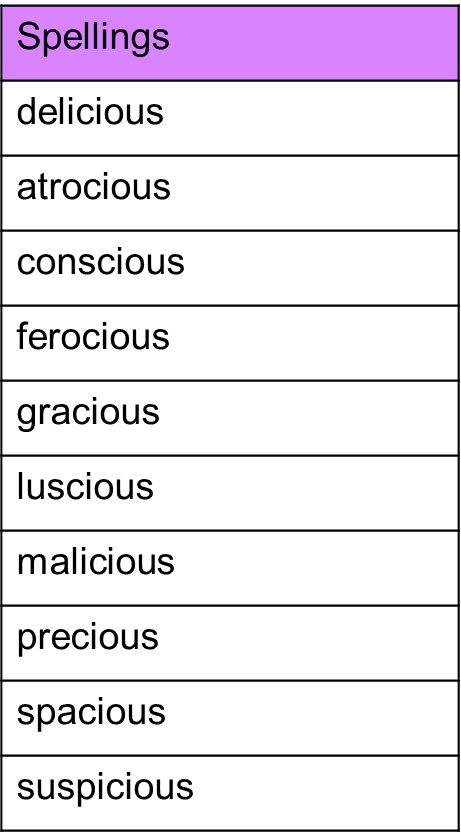 Spelling test: Year 6Given: 17.9.19Test: 24.09.19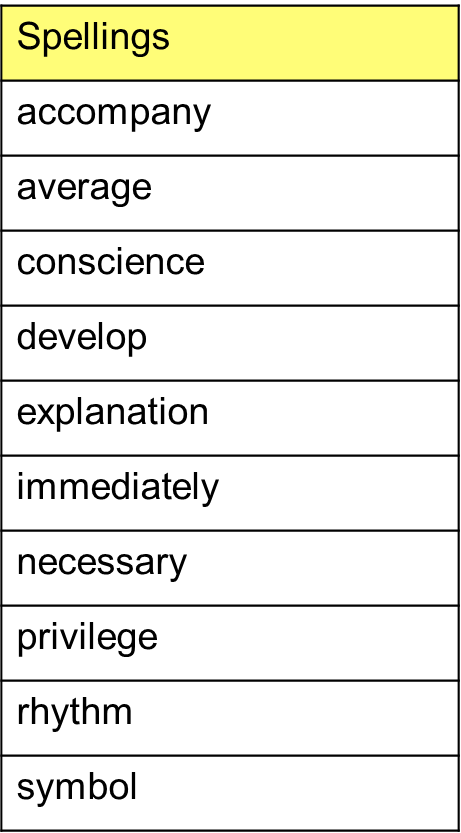 